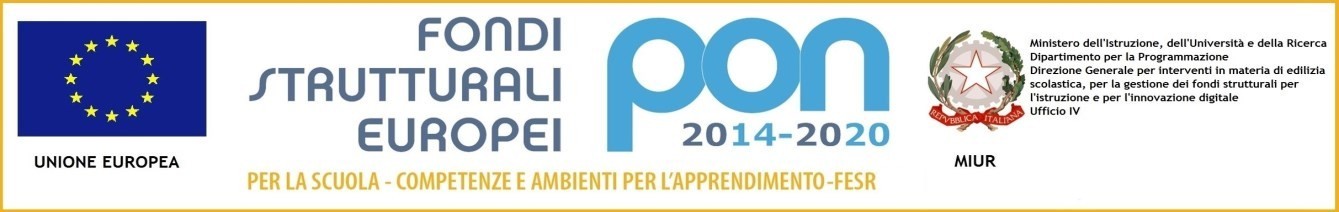 ALLEGATO 1	modello di domanda indagine di mercatoOGGETTO: INDAGINE DI MERCATO AI SENSI DELL’ART.36 COMMA 2 LETT. B) DEL D. LGS 50/2016,  PERL’INDIVIDUAZIONE  DI  OPERATORI  ECONOMICI  DA  INVITARE  PER L’AFFIDAMENTO DEL SERVIZIO ASSICURATIVO RESPONSABILITÀ CIVILE, INFORTUNI, ASSISTENZA E TUTELA LEGALE DELL’ISTITUTO  CIG	  ZEC23AFE0B		Al Dirigente ScolasticoIstituto Comprensivo Castel San Pietro TermeIl sottoscritto (nome) ________________________ (cognome) ___________________________,nato a ______________________________________Prov. _________il ______/______/________e residente in ___________________________Via__________________________n._________nella qualità di:	 Rappresentante legale/procuratore della Compagnia_______________________________con sede legale in_______________________Via____________________________n.____Codice fiscale/Partita IVA___________________________________________________Tel._________________________ Fax______________ email______________________	Amministratore/Procuratore dell’Agenzia ______________________________________con sede legale in ______________________ Via____________________________n.____ Codice fiscale/Partita IVA___________________________________________________Tel._________________________ Fax______________ email______________________Consapevole, ai sensi e per gli effetti di cui al DPR 445/2000, della responsabilità e delle conseguenze civili e penali previste in caso di dichiarazioni mendaci e/o formazione od uso di atti falsi, nonché in caso di esibizione di atti contenenti dati non più corrispondenti a verità e consapevoli altresì che qualora emerga la non veridicità del contenuto della presente dichiarazione la scrivente impresa decadrà dai benefici per i quali la stessa è rilasciataManifesta il proprio interesse, e chiede di essere invitato, alla partecipazione per la selezione di una compagnia/agenzia assicurativa ai fini dell’affidamento del servizio di assicurazione in favore degli alunni e del personale scolastico aa.ss. 2018/2019 – 2019/2020 -2020/2021, IN QUALITÀ DI:___________________________________________________________________(specificare la voce di interesse: Impresa singola; Mandataria/mandante di RTI costituito/costituendo; Delegataria/delegante di Compagnie in coassicurazione)A tal fine il sottoscritto allega la Dichiarazione sostitutiva (Allegato 2). Data e luogo						Timbro e firma del legale rappresentante ___________________________________________________Ministero dell’Istruzione, dell’Università e della RicercaMinistero dell’Istruzione, dell’Università e della Ricerca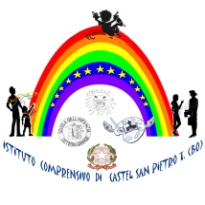 ISTITUTO COMPRENSIVO DI CASTEL SAN PIETRO TERMEScuola dell’infanzia, primaria e secondaria di primo gradoVia  XVII Aprile n.1 - 40024 CASTEL SAN PIETRO TERME (Bologna)TEL.051-941127 -   FAX 051-943601 – C.M. BOIC86500DCodice Fiscale: 82003690375  - Cod. Univoco Fatturazione: UF9E9Fe-mail :  boic86500d@istruzione.it  - pec: boic86500d@pec.istruzione.it  sito web: www.iccspt.gov.itDecorrenza: 01/09/2018Scadenza: 31/08/2021Durata: ANNI 3 (TRE)